Agenda ItemsApproved Meeting Minutes 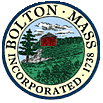 Bolton Parks & Recreation CommissionMeeting MinutesDate:February 8th, 2022Time/Location7:00 p.m.   Zoom Meeting                                    Commissioners Present: Ed Sterling, Greg Kabachinski, Lauren LaRosa, Larry Cedrone, Lisa Shepple-CoordinatorGuests:Maya Parekh, Chris Siano, Milan Siano, Randy McLaughlin & Bob BuschNext Meeting:March 8th, 2022Agenda ItemAction1.Approve Minutes from January 14th, Meeting Minutes were Approved Approved2.3.4.5. 6.7.8.9.10.Discuss Boy Scout Eagle Project/ Memorial, Milan Siano BoyScout. Lauren’s opinion that his activity would not conflict, and might coincide with Northeast Eagles maintenance work on the Babe Ruth field. He wants to redo the “90s” Babe Ruth diamond, rehab the pitcher’s mound too. Shaun Trainor/NorthEast would be involved. Likely happening on 2 weeks in late March and April. He will remove dirt, bring in new clay.  Milan is working on his Scout Eagle application now to define the project. Multiple funding sources are needed. He asked if Parks and Rec. could participate in the funding. Ed Sterling said the Commission will consider it at the next meeting because we cannot approve funding which is not on the agenda and $ amount is still unknown at this time.Discuss Wolfpac Baseball - Randy McLaughlin - Request to use IL baseball diamond at Memorial Field for Steve Donovan.  To use April 1 to June 19th, 5 to 10 weekend dates, each 3 hours long and 1 practice per week lasting 90 minutes. Ed Sterling expressed a concern about scheduling, and suggested that BYBS, Northeast Eagles and Wolfpac meet to create a no/low conflict schedule that all parties can live with. It was noted that the Capital Field (with the lights and advertising) is exclusively for BYBS use.  Steve will be at next meeting to discuss the arrangements and hopefully the schedule will be more available to figure it out.Persons Park Next Step-Ed/Bob Busch – It was advised against signing the SPP agreement at this time because P & R can’t guarantee that everything listed on the SPP could be followed thru with.  This needs to have community involvement to see what people would like to see at Persons Park.  We would also need to know where the funds would come from and Select Board would need to approve as well. Annual Report – the report was distributed to members before the meeting. It was voted unanimous to approve.No Parking signs at the Town Common – Like we discussed already people are parking on the right side of the Town Common entrance to shop at the “Chocolates Candles and Soap” store on the corner.  This is a safety issue which we’re not advisable because it blocks the entrance to the Common and is a safety issue.   Lisa is pursuing approval to place 2 signs on the right side curb to deter parking. It turns out several town departments have to approve signs like that. Lisa is working on getting multiple approvals from DPW, Bolton PD and Select Board.Grand Opening of the Skating Rink at Town Common – January 22nd an opening event was held at Town Common ice skating rink, from 3pm to 6pm. The event went off very successfully with attendance of perhaps 125 or more residents. A local Olympic skater, Matt Savoie put on a short performance for the crowd (It was AWESOME). Hot Chocolate was available along with some snacks. The weather was excellent and it got colder as the day went on. The bonfire tank was filled and lit to provide some warmth for the crowd. Lisa did an excellent job organizing the event.Event and Field Use applications – all approved unanimousOver The Hill Soccer at Forbush, Sundays, start no earlier than 9am.Molly Myers Girls Lacrosse from NRSD to use lower field (behind Senior Center) Spring time April through JuneYvette Monstad requested Town Common May 7th 10-4pm for a Bolton Artists FairYvette Monstad requested Town Common Oct. 1 and 2nd 10-4pm for Bolton Open Studios art fairEaster – Saturday April 9th is the primary day for our event, 16th is the rain date. It was noted 18th is Patriots Day. Not to be held at Schools. Town Common pavilion. Easter Egg candy hunt in the woods. Offer snacks at the pavilion. Girl Scouts could run their games like at the Tree lighting. Easter Bunny costume is available, Lauren had a suggestion for someone to be the Bunny. Golden Egg will contain the grand prize of a chocolate Easter bunny. Lisa will check with Colonial Candies for 2 donations if possible. One Golden egg for younger children, one for older children. Music was suggested, at the Pavilion, by Mister Vic, using Cultural Council funding if available. Lisa to arrange activities with assistance.Long Range planning - for Recreation requested by the Master Plan committee – looking out e.g. to 2035. February 23rd from 10 to 11am ZOOM. At that meeting, it was requested that Commissioners think about Recreation needs 10 years out in the future. To be discussed at our next meeting in March.AprovedApprovedMeeting ended at 8:30 PMItems for next agenda7.Next Meeting:  March 8th, Tuesday, 7:00 pmInitialsESLCGKLLTBCommissionerE. SterlingL. CedroneG. KabachinskiL. LaRosaT. Basta